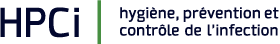 Formation/CoursPrévention de l'infection urinaire en milieu de soin* Dates et lieux disponibles en région Centre, Nord, Est et Ouest, selon votre convenance.RESUMEDATE Votre choix : HORAIREDe 13h30 à 16h30LIEURéférez-vous à la formation sur notre site internet pour connaître le lieu attribué. BULLETIN D’INSCRIPTIONRenvoyez votre bulletin d’inscription par email à : 
hpci.centre@chuv.ch Maximum 10 jours avant la date du cours.ObjectifsEpidémiologie des infections urinaires 
PublicPersonnel soignantIntervenantsDre Christiane Petignat 
Responsable Unité cantonale HPCiDescriptif du cours :DéfinitionMécanismes d’acquisition de l’infection urinaireEpidémiologie de l’infection urinaire sur sondeMesures de prévention Nom et prénomFonctionEtablissement